Publicado en Madrid el 20/09/2018 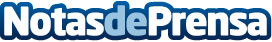 Buyviu.com, el nuevo portal de compras online Nace Buyviu.com como un nuevo portal de compras online en el que los usuarios tradicionales de los grandes centros comerciales podrán realizar las mismas transacciones pero con las facilidades que ofrece Internet y una plataforma onlineDatos de contacto:Daniel Mesas+34 914 276 781Nota de prensa publicada en: https://www.notasdeprensa.es/buyviu-com-el-nuevo-portal-de-compras-online Categorias: Madrid Turismo E-Commerce Consumo http://www.notasdeprensa.es